ПИТАЊЕ: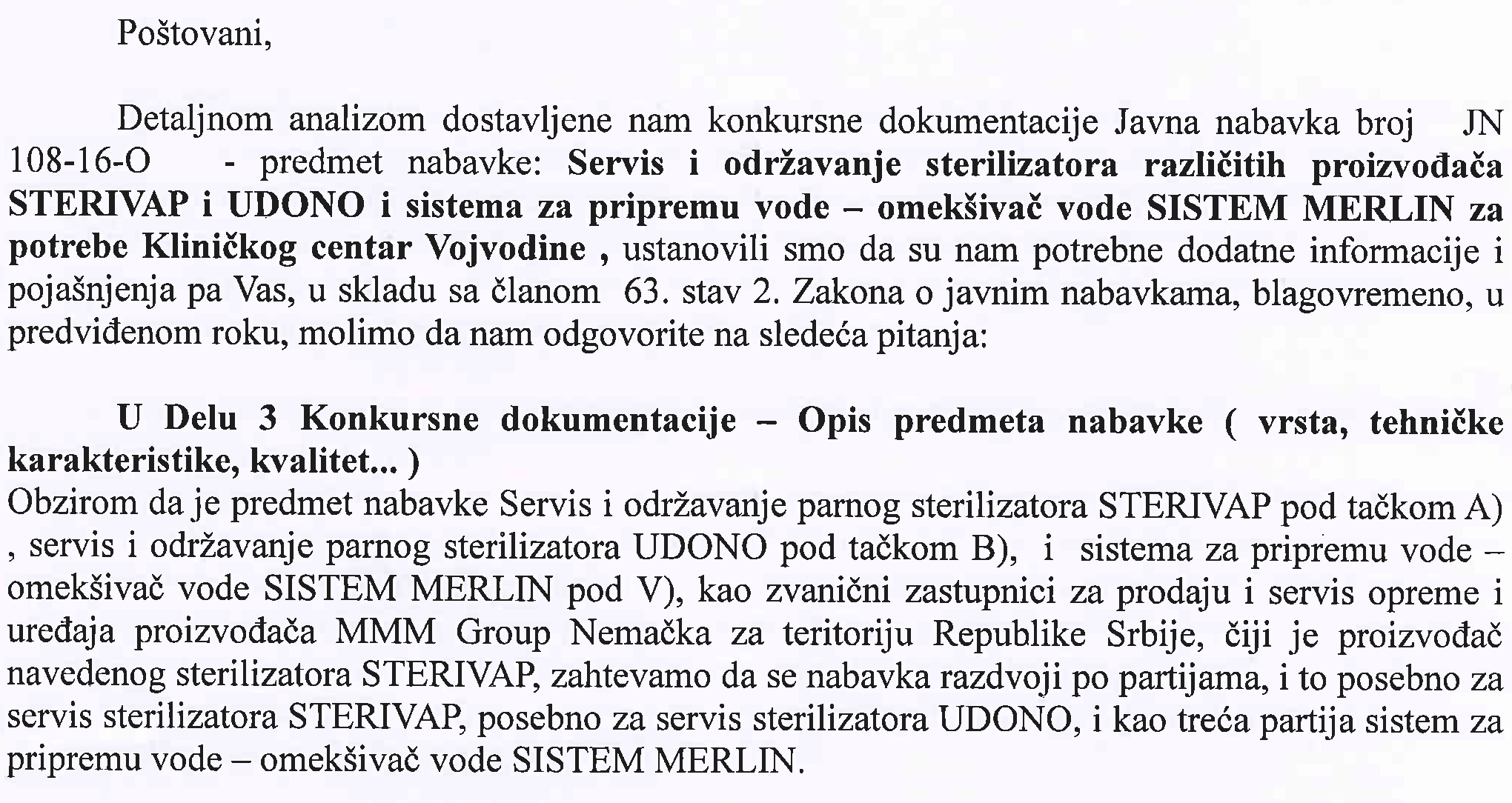 ОДГОВОР: Не може се јавна набавка раздвајати по партијама зато што је снабдевање водом из система Мерлин заједничко за оба стерилизатора и као такви они чине једну целину. С поштовањем,Комисија за јавну набавку 108-16-ОКЛИНИЧКИ ЦЕНТАР ВОЈВОДИНЕKLINIČKI CENTAR VOJVODINE21000 Нови Сад, Хајдук Вељкова 1telefon: +381 21/484 3 484www.kcv.rs, e-mail: uprava@kcv.rs